Caccia all’Albero – Le Angiosperme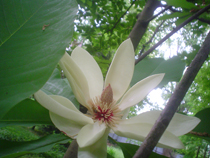 Sabato 7 Settembre 2019, ore 10-12Auletta II, Orto Botanico di Torino e Dipartimento di Scienze della Vita e Biologia dei Sistemi, Viale Mattioli 25, Torino“Caccia all’albero”: 2° corso di riconoscimento alberi e arbusti dell’Orto Botanico di Torino
Primo incontro -  Le Angiosperme“Caccia all’albero” è un corso strutturato in quattro incontri, finalizzato a imparare a riconoscere alberi e arbusti presenti nell’Orto Botanico di Torino. Verranno forniti elementi di botanica in aula e effettuati riconoscimenti dal vivo degli alberi utilizzando chiavi dicotomiche semplificate.L’evento è aperto a visitatori dagli 8 anni in su, anche privi di conoscenze botaniche di base.Il corso verrà attivato con un numero minimo di 10 partecipanti.ISCRIZIONE OBBLIGATORIA entro il giorno precedente all’incontro con e-mail a: valeria.fossa@unito.it indicando nome, cognome, età, e-mail, studi effettuati.Caccia all’Albero – Le AngiospermeSabato 14 Settembre 2019, ore 10-12Auletta II, Orto Botanico di Torino e Dipartimento di Scienze della Vita e Biologia dei Sistemi, Viale Mattioli 25, Torino“Caccia all’albero”: 2° corso di riconoscimento alberi e arbusti dell’Orto Botanico di Torino
Secondo incontro -  Le Angiosperme“Caccia all’albero” è un corso strutturato in quattro incontri, finalizzato a imparare a riconoscere alberi e arbusti presenti nell’Orto Botanico di Torino.Verranno forniti elementi di botanica in aula e effettuati riconoscimenti dal vivo degli alberi utilizzando chiavi dicotomiche semplificate.L’evento è aperto a visitatori dagli 8 anni in su, anche privi di conoscenze botaniche di base.Il corso verrà attivato con un numero minimo di 10 partecipanti.ISCRIZIONE OBBLIGATORIA entro il giorno precedente all’incontro con e-mail a: valeria.fossa@unito.it indicando nome, cognome, età, e-mail, studi effettuati.Caccia all’albero – Le Gimnosperme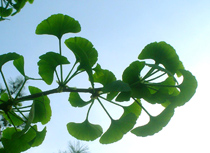 Sabato 5 Ottobre 2019, ore 10-12Auletta II, Orto Botanico di Torino e Dipartimento di Scienze della Vita e Biologia dei Sistemi, Viale Mattioli 25, Torino“Caccia all’albero”: 2° corso di riconoscimento alberi e arbusti dell’Orto Botanico di Torino
Terzo incontro -  Le Gimnosperme“Caccia all’albero” è un corso strutturato in quattro incontri, finalizzato a imparare a riconoscere alberi e arbusti presenti nell’Orto Botanico di Torino.Verranno forniti elementi di botanica in aula e effettuati riconoscimenti dal vivo degli alberi utilizzando chiavi dicotomiche semplificate.L’evento è aperto a visitatori dagli 8 anni in su, anche privi di conoscenze botaniche di base.Il corso verrà attivato con un numero minimo di 10 partecipanti.ISCRIZIONE OBBLIGATORIA entro il giorno precedente all’incontro con e-mail a: valeria.fossa@unito.it indicando nome, cognome, età, e-mail, studi effettuati.Caccia all’albero – Le GimnospermeSabato 12 Ottobre 2019, ore 10-12Auletta II, Orto Botanico di Torino e Dipartimento di Scienze della Vita e Biologia dei Sistemi, Viale Mattioli 25, Torino“Caccia all’albero”: 2° corso di riconoscimento alberi e arbusti dell’Orto Botanico di Torino
Quarto incontro -  Le Gimnosperme“Caccia all’albero” è un corso strutturato in quattro incontri, finalizzato a imparare a riconoscere alberi e arbusti presenti nell’Orto Botanico di Torino.Verranno forniti elementi di botanica in aula e effettuati riconoscimenti dal vivo degli alberi utilizzando chiavi dicotomiche semplificate.L’evento è aperto a visitatori dagli 8 anni in su, anche privi di conoscenze botaniche di base.Il corso verrà attivato con un numero minimo di 10 partecipanti.ISCRIZIONE OBBLIGATORIA entro il giorno precedente all’incontro con e-mail a: valeria.fossa@unito.it indicando nome, cognome, età, e-mail, studi effettuati.